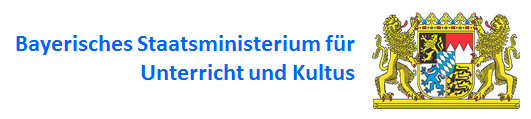 Informationsveranstaltungzum Referendariat im Lehramt für Sonderpädagogik (alle sonderpädagogischen Fachrichtungen)02. Dezember 201914:00 – 16:00 s.t.in der Leopoldstr. 13, 2U01Die Veranstaltung beinhaltet folgende Themen:Bewerbung zum Referendariat: Wie bewerbe ich mich? Zuweisung: Wer kommt wohin?Rechtliche Grundlagen des VorbereitungsdienstesWie läuft der Vorbereitungsdienst ab und was beinhaltet er?EinstellungssituationBeantwortung von weiteren Fragenusw.Frau StRinFS Ueffing und Frau VAe Unterpaintner vom Bayerischen Staatsministerium für Unterricht und Kultus werden Ihnen alle nötigen Infos geben und stehen für Fragen zur Verfügung.Angesprochen sind alle Studierenden, die im September 2020 planen ins Referendariat zu gehen.Diese Informationsveranstaltung findet im Rahmen der MZL-Woche des Referendariats statt. 